A Reflection from Deacon Will: “For the Son of Man did not come to be served but to serve and to give His life as a ransom for many.”The key words that stick from today’s gospel: drink the cup, be baptized, to serve, to give his lifeThe disciples, even after Jesus explains the coming suffering and death, we find them squabbling over placement in the kingdom!  The disciples still do not understand what it means to follow Jesus.  James and John still imagine that somehow this journey will end in glory and they want to sit at Jesus’ right and left.  As the journey ends, those on His right and left are those crucified with him!  Truly, “you do not know what you are asking”!Like James and John, I too was looking for the utopian in an imperfect world.  If any comfort at all for us we find ourselves and the other disciples being as naïve as to what we are asking.  The Gospel reminds us that the remainder of the Twelve become indignant, fearing that all the good seats have been taken. Jesus must repeat the teaching he gave earlier (9:35), Jesus goes even further summarizing his entire ministry: “to give His life as a ransom for many.”  The concept of ransom refers to a sum of money paid to free slaves, prisoners of war, and criminals.  Thus, sinful humanity is held in captivity, and Jesus’ life and death is like a ransom paid for our salvation.Marks gospel was written a little earlier than 70 AD so almost 2000 years later this gospel reminds us that discipleship plunges us into the dying and rising Mystery of Christ.  We must recall that our baptism, as our entrance into discipleship, is an ongoing yes to daily dying and rising in Christ.  Discipleship means emptying ourselves to be servant (practical, every day putting others ahead of ourselves) over and over again and constantly living what the cost of our baptismal yes is.Pray AlwaysStewardship Envelope Giving (243  Envelopes)             $ 15,178.72 Online Giving -  54                                             3,294.25Total Regular Giving 10-14-18                     $18,472.97 There were 1,106  faithful parishioners in attendance.   Thank you all for your continued generosity and support of St. Helen Parish.   Would you like to have an announcement in the Bulletin?To get a bulletin announcement in, please send your request to Bulletin@sthelen.com WE ASK THAT YOU PAUSE A MOMENT AND PRAY FOR THOSE WHO ARE ILL IN OUR PARISH ESPECIALLY: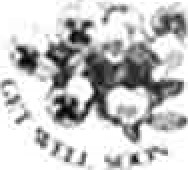 William Amor, Bruce Barna, Matt Brent, Laurie Bucar, Katie Brent, Marilyn Cillian, Stephen Chase, Bob D'Aurelio, Kevin Detweiller,   Richard Endres, Greg Gannon, Justin Hostutler, Ethel Husa, Ed Jackson, Evelyn Jurkiewicz, Vivian Koeth, Katarina Kekedy, Hope Krawulski, Pat Kunszt, Jessica Lemmo, Evelyn McHugh, Linda Mulacek, Mary Ann O'Brien, Frank Petsock, Lucy Pishnery, Sandy Polomsky, Pat & Evelyn Rowlands, Kelly Rudin, Denver Sallee III, Marge Saloka, Ann Svec, Jackie Stebnicki, Dennis Szczepanik, Colbie Wolfe, Charlotte Whiting, Jack Williams, Ivy Yuko.If your name needs to be removed from this list, please call the Parish Office.BAPTISMANNABEL MARIE TAYLOR RCIA:  If you are interested in learning the fundamentals of the Catholic faith, if you are interested in becoming Catholic, RCIA meets Tuesday evenings from 6:30 to 7:30 in the Music Room with Jim Hogan.  All are welcome.ADULT EDUCATIONSunrise Cross Training;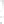 Street-Fighting on AtheismSunday's 9:45 — 10:45 am (Between the 8:30am and 11:15 am Masses every Sunday). All Are Welcome in the Music Room forAdult Discussion and Prayer with James Hogan"LADIES OF ALL AGES: Our Women's Bible Study has begun! Please consider joining us on Wednesday evenings, from 6:30-7:30 in the Music Room, as James Hogan leads us on a deeper exploration of Scripture. Like a river, the Bible study is very free flowing, so you may be surprised where the Holy Spirit leads us! Feel free to jump in at any time. We hope to see you there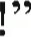 MEN — join Jim Hogan each Monday evening from 6:30-7:30 pm in the Music Room for a fast-paced discussion of scripture, and anything and everything else that is on your mind! The insights are great, the discussion is fantastic as we follow the chance to explore our faith.What is on the Website?You can find the bulletin, the Ministry Schedule (Library, server, lector, EM), upcoming events, schedules for our religious programs, and so much more. Go to www.sthelen.com and stay in touch with everything happening at the parish. School NewsEND OF THE FIRST QUARTER AND CONFERENCESCongratulations to all our students for completing the First Quarter of the school year on Friday. Keep working hard and setting goals. Fall conferences will begin this week.SAVE THE DATE – TASTE OF KINDERGARTENIf your child(ren) will be entering Kindergarten in the 2019-2020 school year, please consider joining us for our Taste of Kindergarten Open House on Friday November 2nd. Our open house will be from 8:00 – 10:30 am. Please join us for a day of meeting the teacher and seeing what a day in Kindergarten would be like for your child(ren). Call the school office at 440-564-7125 to RSVP.CHANGE IN DATE SAVE THE NEW DATE     St. Helen School Extravaganza has been changed to Saturday, February 23rd, 2019 at LaMalfa Centre, Mentor. Please mark your calendars to save the date! More information will follow.“The Strudel is Back, The Strudel is Back”  Last year, Birthright of Chardon, sold delicious Strudel just in time for your Thanksgiving celebrations.  All proceeds went to Birthright, Geauga to help continue their mission of serving young girls and families right here in our neighborhood.  We will be offering Strudel for $12 each in the following flavors: Apple, Peach, Blueberry, Cherry w/coconut, Cream Cheese w/pineapple, and Pumpkin Cream Cheese.  This year we will also be offering Pumpkin rolls.  The strudel is un-baked and frozen for you to bake at home. Each strudel is about 14 inches in length and cuts into about 12 servings; Pumpkin rolls are approx. 7 inches long.  Last day for orders is Nov. 1st.  So many choices, but so little time.  Please  email or call Birthright at birthright_geauga@aol.com or  440-286-9711.  Payment due at pickup. Make checks payable to Birthright Geauga, Inc.  Items will be available for pickup on November 18th, locations tba.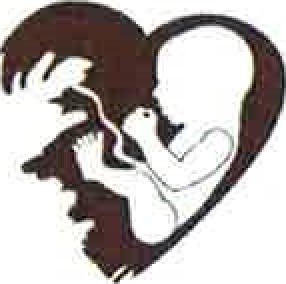 "It's A Matter of Life..."The only differences between the Herod of old and the “Herods” of today are in the weapons used and the number of victims.  Herod used swords and spears to kill the Holy Innocents.  Today’s Herods use surgical abortion, ‘The Pill’ and other chemical weapons.  And whereas Herod killed a relatively small number of babies, today’s Herods have butchered, worldwide, hundreds of millions with no end in sight!How to Support Respect Life Month?October is Respect Life Month.  Birthright, Chardon, who is on the front line in their support of young women and families who need assistance in supporting their children, needs your help.  First and foremost, please pray for our organization.  Next, if you can financially support Birthright, or need information about how to donate, please contact us.  Currently we are looking for someone to volunteer once a month on Saturday’s for 3 hours to man our front desk, and lastly, we are looking for volunteers to come in and sort the donations we receive from the community (16 and older if unaccompanied by an adult; this is a great way for students to earn volunteer hours).  Thank you in advance for all your support.  Birthright, Chardon, LuAnn Sowers, Director; birthright_geauga@aol.com, 440-286-9711.  Like us on Facebook and check out our video of our new office https://youtu.be/xVM_5cAUa2QOnline Giving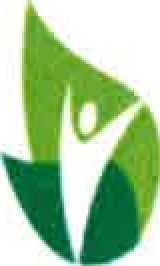 Are you doing ON LINE GIVING? If so, if you do not want to receive the envelopes any more, let us know and we will stop sending them. Call the parish office and we can take care of that fòr you.Going on vacation? Please use Online Giving to catch-up on offertory. Go to sthelen.com and click on the Online Giving link, it's quick and easy.Did you forget your envelope this week? No problem, visit sthelen.com and click on the big green Online Giving box on the home page. You can enter a one-time payment or create a recurring payment.Do you need to make your Building Fund payment? You can do that through Online Giving, too.Do you need to make a tuition payment? Tuition payments are also available through Online Giving.Do you want to access Online Giving through the St. Helen App? Download the app first, then go to 'more," then "donate online," or you can download the stand alone Online Giving app from OSV. Our organization ID is 2967.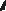 ST. VINCENT DE PAUL-Project Hope for the Homeless will once again benefit from the October SVdP collection.  The total of the monies from all baskets of the 10/27 & 10/28 weekend will be sent to Project Hope. Their mission statement reads:  "Responding to the human hurts and hopes of persons in Lake County who are homeless by providing emergency shelter, care and guidance in the name and for the sake of Jesus Christ."  Thank you for your generosity.THANK YOU:  I would like to thank everyone for your cards, gifts, goodies and especially your prayers for  my birthday. I really do appreciate it.   God Bless you all.  Father Jay THE KNIGHTS OF COLUMBUS    The Knights of Columbus Geauga Council is sponsoring a Harvest Dinner Dance on Saturday November 10, 2018, at St Helen, from 6pm - 9:30pm, serving pork & sauerkraut with music by Ron Papaleo. Tickets are $15.00, and $5.00 for children under the age of 12, and are available by contacting Mike Kalal 440-552-4276 or Art Oleksiak 440-655-7706.   Our Charity Sweepstakes Football Tickets are also still available until October 22, 2018. 230 cash prizes are given to the winners during the 10 weeks of the contest. A portion of each ticket sold help charities in need. Thank you for your continued support in helping our parish, school and community.   Congratulations to Father Jerry Bednar, who became our newest member of the Knights of Columbus, SOUL CORE: You are cordially invited to STRENGTHEN Body and Soul! Soulcore truly is an invitation to the world, to integrate body and soul in prayer while discovering the Beauty of the Rosary and the virtues of each mystery, bringing interior peace and protection of Our Blessed Mother. This is not Yoga. Please join Venessa Johnson which began Tuesdays, at 8:45 in the Lifeteen Room. Please RSVP via text or call 505-220-5099. Please bring an exercise mat. LIONS WRESTLING is a multi-parish catholic youth and middle school wrestling program for 2nd through 8th grade boys. All boys within the diocese are encouraged to register for the upcoming 2018-19 winter season.  Wrestling practices will be held in the evenings with weekend competitions.  All interested parents please visit lionwrestling.org for information and registration. OR contact any of the coaches listed on the website, including Head Middle School Coach: Alex Massiello at massiea@ccf.org; and Head Youth Coach Steve Cavolo at scavolo@ndes.org. LIFETEEN NEWS On Sunday October 21st we are planning a great Life Night focused on family relationships! Parents are invited and encouraged to attend with your teen. Please join us in the Life Teen Center from 6:15-8:00. In order to make this night even more engaging we are hoping you can send us a few pictures of your family. These pictures can be of you and your teen, you and your spouse, your entire family, your teen (baby or recent) and so on. We are asking to focus the night on the teens and parents and asking that younger siblings remain home during the evening. It's time to reserve your spot for our annual Fall Retreat! This year it will be held at Camp Hiram House in Moreland Hills from November 30th-December 2nd.   Cost for the retreat is $95 and we fill spots on a first come first served basis. Permission forms are available at the information desk, in the Life Teen Center and on the St. Helen website.  For more information contact Theresa or Tammy.COMMUNITY NEWSBORROMEO SEMINARY’S “NOVEMBERFEST” ANNUAL ITALIAN DINNER: will be on Saturday, November 10, 2018 from 5:00- pm – 8:00 pm at the Center for Pastoral Leadership, 28700 Euclid Avenue, Wickliffe, Ohio  Cost is $10.00 for Adults and $5.00 for Children ages 6-12 and Children under 6 are free.  There will be a 50/50 raffle and a gift basket raffle.  Dinner tickets will be sold at the door until 7:30 p.m. Call 440-943-7600 for more information.  Free Book Give Away October 27, 10am to Noon Literacy helps children succeed! Join the ChristChild Society of Geauga County for Make a Difference: Read to Me on October 27, 10am to Noon at Geauga West Library Meeting Room and Middlefield Library Meeting Room. Books are for grades K thru 5 and one book per child.
FAIR TRADE HOLIDAY SALE: Mark your calendars to attend the Fair Trade Holiday Sale to be held on Saturday, October 27th, from 4:00 to 7:00 pm and Sunday, October 28th, from 8:30 am to 1:00 pm in the Small Hall of the St. Noel Banquet Center, 35200 Chardon Rd, Willoughby Hills, OH 44094.  We’ll have hand-made Christmas ornaments, nativities, jewelry, clothing, home decor, coffee, tea, olive oil, chocolate and more! Come to Me: Dear women of the parish, You are invited to join the St. Mary Women of the Well Ministry at the sixth annual Women’s Day of Prayer. Saturday, December1, 2018 from8:30 a.m. –2:30 p.m. St. Mary Banquet Room, 401 North Street Chardon OH 44024Registration forms may be found at www.stmarychardon.organdare due November 23.We will draw closer to the Lord on our Advent journey through reconciliation, Mass, food, friendship & much more! A light breakfast and lunch will be provided. There is no fee, but we will have a free will offering at the end of the day. Thank you! Please bring your Bible, rosary, & a sweater or sweatshirt for layers. If possible, please bring donations for A Kid at Art for the Heart: Gift Cards – Amazon, Walmart, Gas Card (where diesel is sold);  Supplies – paper towels, disinfectant wipes, Clorox spray cleaner, Lysol spray, window cleaner, dish soap, tissues (long boxes), sm. or lg. paper plates, round coffee filters, Q-Tips, cotton balls, baby wipes, tape (all types), food coloring, shaving cream, sm. Dixie cups. www.akidatartfortheheart.org Thank you! For any questions, please call Mary Liggett at (440) 286-1535.